NAME ----------------------------------------------------- CLASS --------------ADM NO. ----------------------------------------GATITU MIXED SECONDARY SCHOOLPHYSIC PP1 FORM 3 2013 END TERMSECTION A (25 MKS)ANSWER ALL THE QUESTIONS IN THIS SECTIONDraw a diagram of venier  caliper showing a reading  of 12.48cm.		2mksThe diagram  below shows two bodies hanging  from the 30cm mark  and the  80cm mark  of a  uniform meter rule pivoted at its center. One of the bodies of mass 1.5 kg is immersed  in a fluid.If the system is in equilibrium, calculate the  up thrust of the liquid.		3mks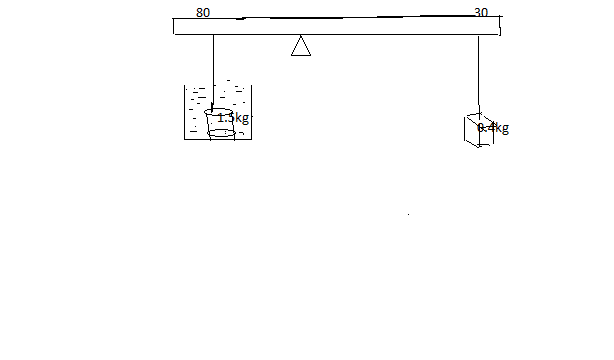 A rectangular plate measures 3.0 m by 1.0m and is  standing on its smallest side, calculate the smallest angle  through which if tilted  it will topple.				2mksTwo students A and B who are equally strong push on the pistons of two syringes as shoState with reason which student will succeed in pushing his piston inwards.	3mks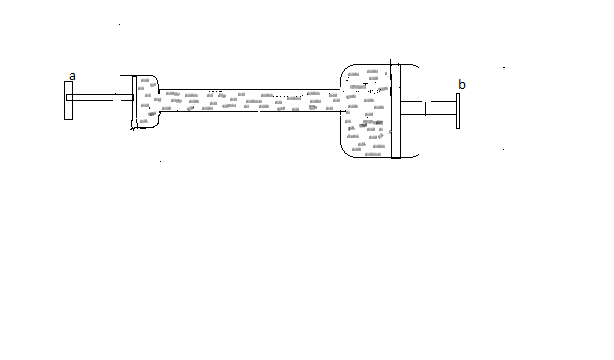 A graduated thermometer reads 8 cm in melting ice and 20 cm in steam at 100c. what is the temperature when the thermometer reads 6 cm?				3mksThe figure  below shows a test tube containing water ,an ice block is held at point B using a wire gauze as water heated at point A.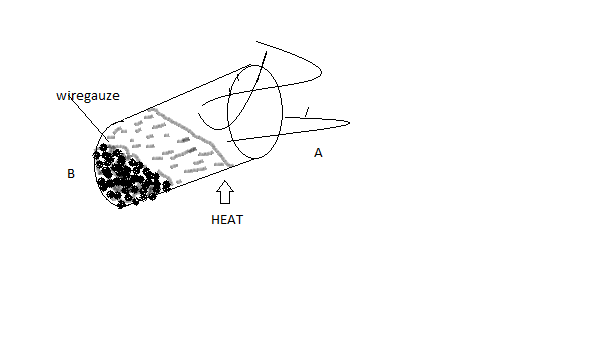 State with a reason   what happens to ice at B as the water boils at A.		2mksA thin sheet of aluminium floats in water as hsown below, if a small piece of camphor is attached on one side of it, the plate moves in direction shown.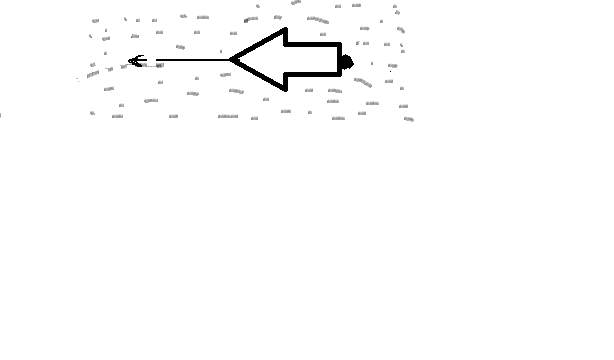 Explain why the sheet moves that way						2mksA boy throws  a ball up in the air and it comes back to his hands at the same level. Sketch  a velocity time graph to show the motion of the ball.				1mksA boy walks away from a plane mirror at a speed of 2m/s. with what speed does his image move away from him?								2mksIn an experiment to determine the thickness of a molecule,the following results were obtainedAn air bubble was released at a depth of 45 m from a sea bed. The initial volume of the bubble at this depth was 3.0 ×10-5m3 and the temperature of the water was 13c. what was its volume on reaching the surface  of the water where the temperature was 23c. (atmospheric pressure =101Kpa, density of water =1020kg/m3)					4mksThe figure below shows a pulley  system  used to raise the load L below it. Complete the diagram to show how it works.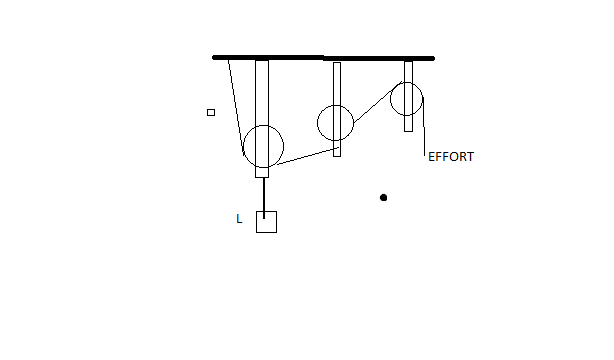 State the velocity ratio of the system.A stone of mass 10kg is to be raised 10 metres from the  from the ground using this pulleyThe work done in raising the stone.				3mksEach pulley above weigh 20N, calculate the total work done in raising the load through this height.						2mksThe efficiency of this system of pulleys.				2mksGive two reasons why the efficiency of such a pulley cannot be 100%.		2mksDefine density and state its S.I units.						2mksThe figure below shows the set up to determine the density of a liquid.THe rod was submerged into the liquid to various lenghths L and corresponding readings of the spring balance  F recorded. The metal rod has a uniform cross sectional area 5.0× 10 m2.The table below shows the result  obtained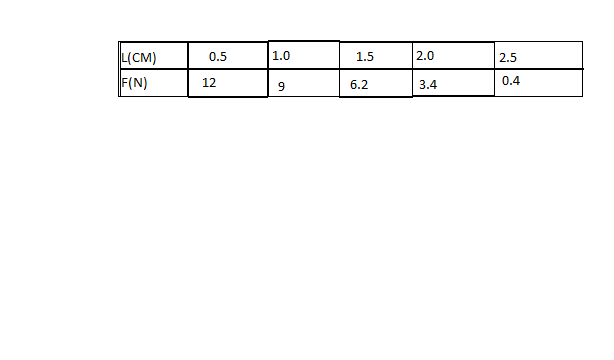 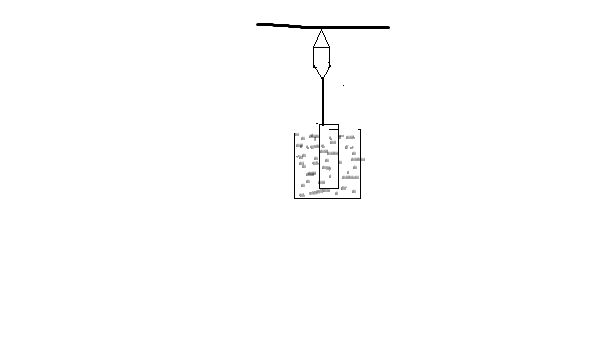 The figure below shows an instrument for measuring atmospheric pressure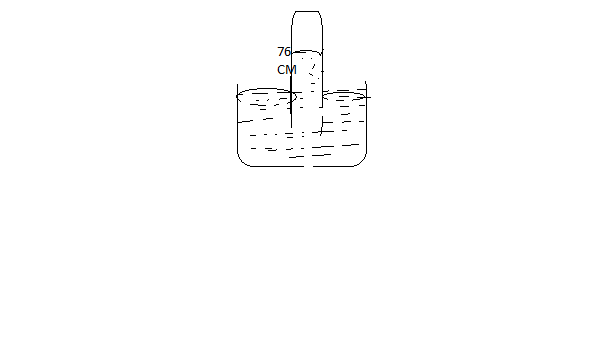 Name the instrument .					1mkState two properties of the barometric liquid that make it suitable for use in the instrument.						2mksWhat is the effect of the following  on the height of the liquid columnUsing  a tube of a larger diameter			1mkMaking a small hole at the  topmost  part of the  uniform tube.	1mkState pascal’s principle  of transmission of pressure.			1mkThe figure below shows a simple hydraulic machine with an effort E, Load F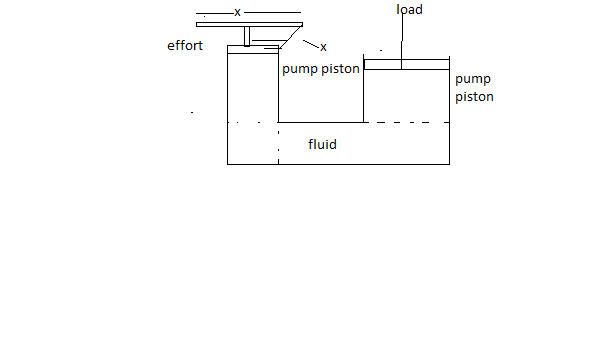 Using the principle of levers,write down an expression connecting F,X,E and Y.	2mksGiven that X =28 cm Y =7cm, effort =80n and that the area of a ram piston is four times that of the pump piston, determine the  maximum load that can be lifted.				4mksWhich of the following is more harmful to a figure? Steam or boiling water. Explain your answer.									2mksThe figure below shows 50kg of molten being cooled , explain briefly what is  happening to the liquid as its temperature reaches 1,000c. (not drawn to scale)	2mksThe specific heat capacity of the molten metal is 800Jkg-1k-1 determine the amount of heat lost as it cools from point A and B.				3mksWhat is the power of the heater that will give out this amount of heat in the same time?State two factors that affect  both the m.p and the B.p of a substance.		2mksTwo ice cubes when pressed against each other are found to stick to each other. Explain 									2mks